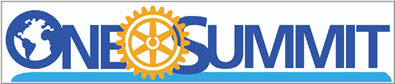 2019-20 – Connected by Our Rotary Stories
Document 15
Attendance MetricsPlease complete this chart at the end of each District session, using one line per session, this year.  If regional event, please keep data by district. It will assist you and others in knowing the metrics of holding One Rotary Summits. After all District sessions are conducted during 2019-20, please copy and send this completed form to: tkoop@wi.rr.com Please be kind and return completed form within 7-10 days after the final session.District NumberSession date heldTotal Number of attendeesFirst time attendees at ORSAttendees On locationAttendees Remote locationNumber of Presenters/staff at sessionNumber of clubs represented (eliminate duplicates)